令和２年３月吉日厚木剣道連盟役員　各位　　　　　　　　　　　　　　　　　　　　　　　　　　　　　　厚木剣道連盟会長　小山　篤令和２年度理事会(総会)の開催について（通知）　陽春の候、ますますご健勝のこととお喜び申し上げます。日ごろ、当連盟の活動につきましては、ご理解とご協力を賜り厚くお礼申し上げます。さて、当連盟の理事会(総会)を次の通り開催いたしますので、ご多用中とは存じますがご出席いただきますようお願い申し上げます。　なお、理事会の出欠席については、別紙用紙（次頁）に記入の上、３月２９日（日）までに理事長へメールしていただくよう特段のご配慮をお願い申し上げます。１　日　時　　令和２年４月５日(日)　１３：００～（受付は１２：３０から）２　場　所　　荻野運動公園体育館　会議室３　案　件（１）令和元年度事業報告について（２）令和元年度収支決算報告並びに会計監査報告について（３）厚木剣道連盟規約細則の改正について（七段昇段祝い金の廃止）（４）合同稽古会皆勤賞の設定について（５）令和２年度事業計画について（６）令和２年度収支予算について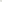 ※３月２９日（日）までに理事長宛てメールで返信してください。  福岡理事長メールアドレス　　　t_fukuoka@mte.biglobe.ne.jp